Minutes FinalGirdwood Trails CommitteeRegular Monthly Meeting -- Tuesday, December 4, 2018Girdwood Community Room 7PMCall to Order December 4, 2018 Agenda approved	
November 6, 2018 Minutes approvedAnnouncements:GBOS Seat C is up for election in the Anchorage Municipal Election in April, 2019.  Contact the Municipal Clerk’s Office at: wwmasmc@muni.org for information on how to file and filing deadline.Introduction of Guests/PresentationsOld Business:Trails Issues:Review of matrix for new trails proposed for Girdwood Trails Management Plan 2019 updateThe GTMP Working Group has been meeting since June, and has received input from HLB to help produce this matrix.  Plan to request information on how proposed trails are reviewed and approved from Chugach State Park and the USFS as well.   It has been recently determined by Planning (per MOA code) that all new trail projects will need to go through Urban Design Commission (UDC) review and hearing for approval before construction.  This is decided on a case by case basis by the MOA Planning Director.  If HLB land is involved, the Assembly will also review and hold hearing.  This is in response to recent trail work at Russian Jack and at Hillside parks, where the neighborhoods have complained that public process regarding new trails was not thorough.  HLB and MOA planning are familiar with the layers of process existing in Girdwood.  New Forest Loop Trail will go through UDC.  Trail developer’s application fee for UDC to review is $4,000.  This system is similar to that of building projects that go to Planning and Zoning Commission.Discussion regarding clarification if the introduction and presentations at meetings of GTC, LUC and GBOS occurs at sequential meetings or together in the same month.  Discussion of whether the matrix is intended to address single trails or multiple trails.Ron Tenny states that an updated master plan for Girdwood Trails is needed.   Trails Projects:Current: California Creek Bridge re-build:  Pile driver is on board to drive piles when weather permits.  Small volunteer crew will go stake the area to show where piles will go.2019 Trail work plan items to be added to the list to be presented in January; goal is to have a list for the SCA Crew to work off of for the summer.  GTC meetings in June, July and maybe August will be trail work.  Please submit your suggestions soon so they are incorporated in the list.Next Meeting:  Tuesday, January 8, 2019 in the Girdwood Community Room at 7:00 pmGirdwood Trails Committee Agendas and minutes are available on line: http://www.muni.org/gbos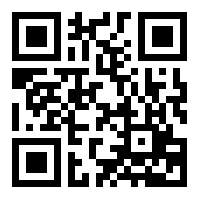 Future Trail goals to be added to the list to be presented in January.  Kate Sandberg will be compiling the long term list.  Also please turn these in so that they are included in the master list.Current trail maintenance needsStaff has worked to remove downed trees.  Let Kyle/Margaret know if you see something that needs attention so that a work party can be established.Winter Grooming Update/TrainingGrooming training will begin with snowfall.Grooming equipment/rollers are now at the 5K conex.  Snow machines are ready to go.Other Trails IssuesTrail access from Airport property – project is moving forward.  Small hammerhead turnaround at the end to be built for emergency vehicle turnaround.  Fencing will be added to secure the runways and airfield.  Financial Report (Diana Livingston):  Reimbursements received from KMTA for the bridge design and State of Alaska for Lower INHT 2018 project.  This closes both of those grants.
Grants Status report:  KMTA grant status ($17,000 bridge construction grant).  Approved and ready to go.RTP Grant status $75,000 Grant.  Review by ORTAB in January.Updates GNSCSnow machines are in the conexes at Moose Meadow and the 5K.
Solstice party on the 5k on Dec 21GMBA – no reportDecember LUC/GBOS Meeting Representative is Barb CrewsNew Business:GirdWild proposal for protecting a wild and primitive space in Girdwood.GirdWild is a new non-profit currently forming in Girdwood. 
Brenden Raymond-Yakoubian presents the attached proposal to preserve wild and primitive space in the valley.   Group discusses proposal.  Expressions of support included: desire to protect wild and open spaces in Girdwood, and noting people move here for that; noting this is a special area; noting how this can ensure there is something for everyone.  Thoughts about other possible or alternative areas to protect are discussed.  There was also discussion about what HLB's position on such a proposal would be.  Desire for this to be discussed at Land Use Committee is noted; GirdWild notes they already plan to do this.  Concerns expressed included that some noted a desire for more trails and concern about preventing or limiting future trail development in this area.Other Business:
GTC Officer Elections Jan 8, 2019Meeting adjourned: 8:20PM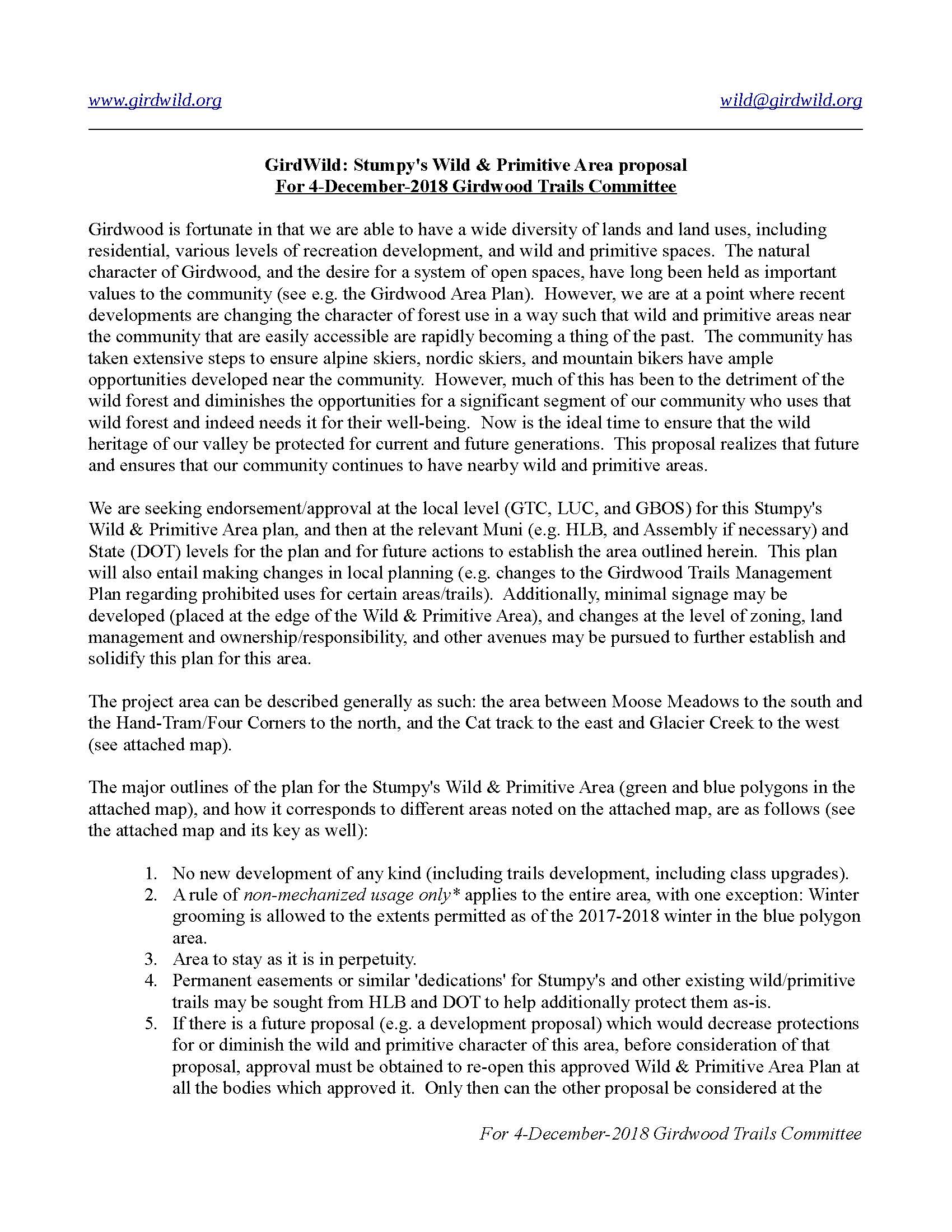 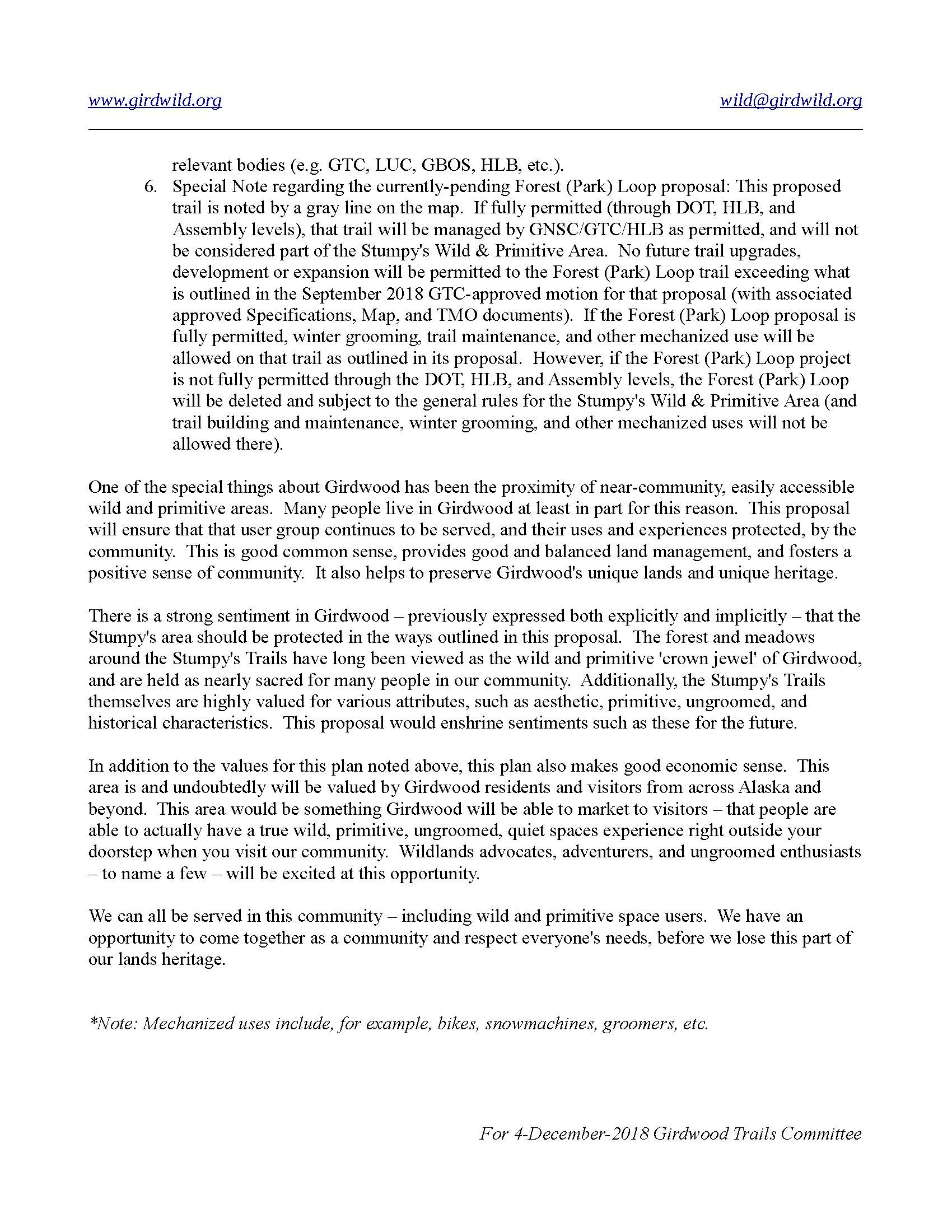 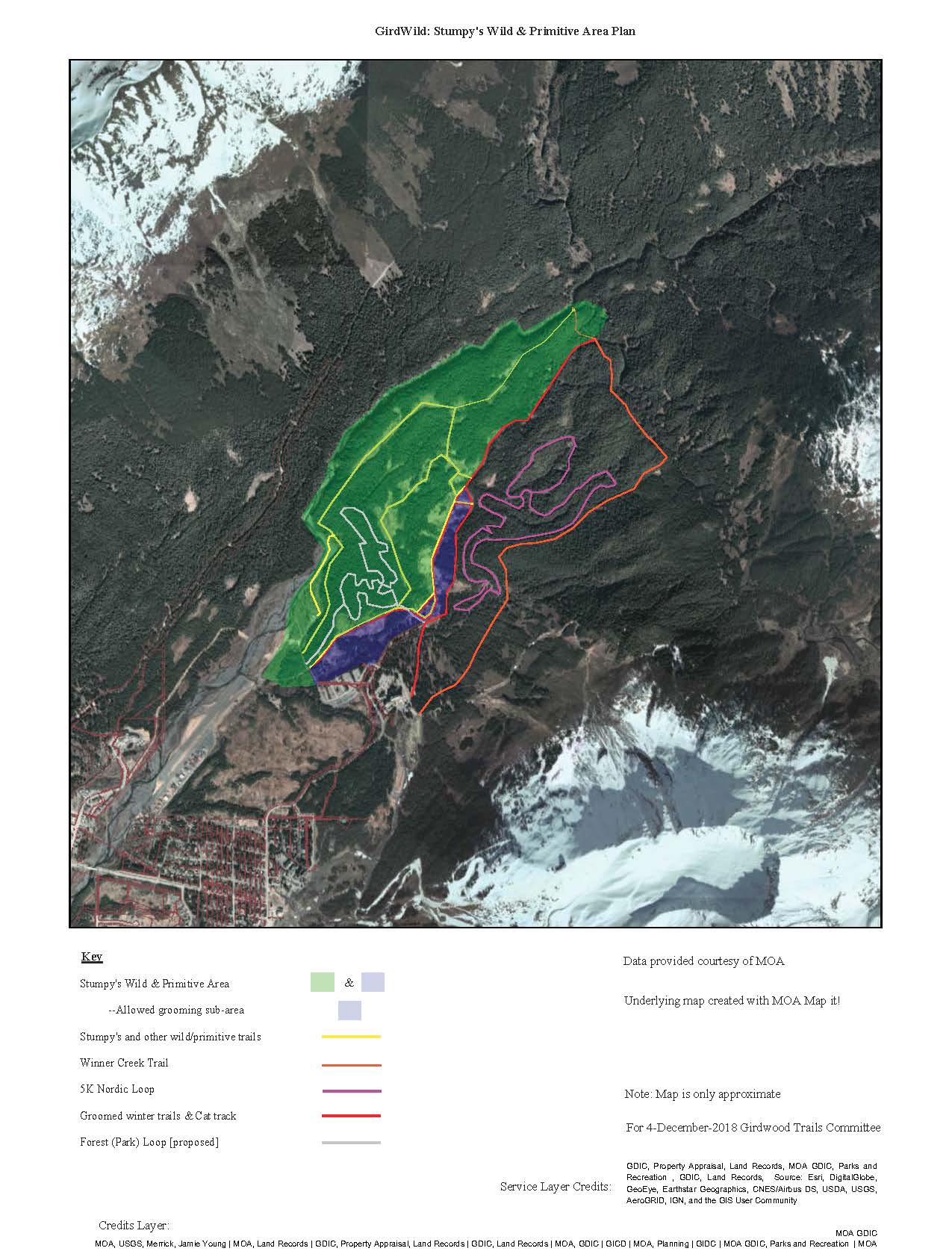 Girdwood Trails Committee Financial ReportGirdwood Trails Committee Financial ReportGirdwood Trails Committee Financial ReportDecember 4, 2018Account with Girdwood Inc.$32,176.39November 28, 2018Reserve for Trail Signs         (500.00)Reserve for Forest Fair Fund           (80.03)Reserve for Further     (7,000.00)Trails Publication CostsBalance Unreserved Funds$24,596.36Grant Funds Received:KMTA - $2371.00State of Alaska - $7500.00